 Ордени та медалі моєї    родини                                               Учень:  Гранкін  Данило                                               Клас:  9 – Б                                                Учитель:  Закліківська Т.П.                                               Директор: Соловйова Л.М.                                               Назва закладу:                                               Харківська гімназія  №163                                               Адреса: Луї Пастера, 330Моя  родина  -- це ціла військова династія.  Слава про героїв із нашої сім`ї передається із покоління в покоління.  Саме тому про  бойові нагороди  я знаю не за чутками  й не по книгах. 	Мій прапрадід воював у русько – японській війні і був нагороджений золотим хрестом. На жаль, я мало знаю про його долю, але з фотографії дивиться сурове і мужнє лице.	У Великій Вітчизняній війні з моєї родини воювали  два прадіди й прабабуся. Це	Рачкова Марія Федорівна,	Рачков Миколай Іванович,Малюков Олексій Іванович. Прабабуся на фронті була зв’язківцем й пройшла усю війну. Я не знаю її бойових нагород, але фотографії, які є з тих часів, – реліквія нашої родини. Прадідусь Малюков О.І. --  полковником НКВС. У нього було нелегке життя,  ті часи досить складні. Мама розповідала, що він був дуже замкнутою і справедливою людиною. Пройшов такі випробування, як німецький концтабір і архіпелаг ГУЛАГ після війни. Знаю, що після війни він був нагороджений медалями «За відмінну службу» III та II ступенів.Рачков Миколай Іванович, мій другий прадід, воював усю війну. Був узятий у полон зрадниками з Повстанської армії «Галичина» , після чого був відправлений у концтабір. Він був розвідником.Під час бою йому відірвало руку і він став інвалідом.  Найцікавіше, що всі родичі з маминого боку з Росії., а воював прадід на Україні, виходить визволяв мою рідну Батьківщину. Війну закінчив у 1945 році у Берліні, був нагороджений медаллю «За взяття Берліна». Після війни його, як ветерана Великої Вітчизняної війни, нагородили медаллю «Двадцять років Перемоги у Великій Вітчизняній війні 1941 – 1945 рр.» та «Та тридцять років перемоги у Великій Вітчизняній війні 1941 – 1945 рр.».Мати казала, що коли прадід розповідав про війну, він завжди плакав. І улюбленим його святом було 9 Травня. Завжди брав  маму, коли вона була маленькою, і водив до Вічного вогню покладати квіти у м. Омську, він там жив.Мій дідусь, Малюков Володимир Олексійович, має прекрасну професію -  захищати Батьківщину. Він – офіцер. Закінчив з відзнакою Ленінградську академію Внутрішній військ МВС. Звання – майор. Служив у Сибіру та Забайкаллі.  Має нагороди , а саме:  медаль «За відмінну службу в органах внутрішніх справ СРСР» III  ступеня, ювілейну медаль «50 років Збройних Сил СРСР» , ювілейну медаль «60 років Збройних Сил СРСР». Я пишаюсь своєю родиною.  У ній справжні чоловіки. Може, на мені не закінчиться військова династія. Я теж можу розповісти про свої досягнення, поки що спортивні. 5 років я займаюсь тхеквандо, маю 9 медалей. Я бронзовий призер чемпіонату України , чемпіон Харкова 2007 року у своїй ваговій категорії. Але я маю надію, що більші мої досягнення ще чекають на мене в майбутньому.	Та одне я  вже знаю напевно : краще заробляти медалі мирним шляхом та боротися за них тільки у спортивному бою!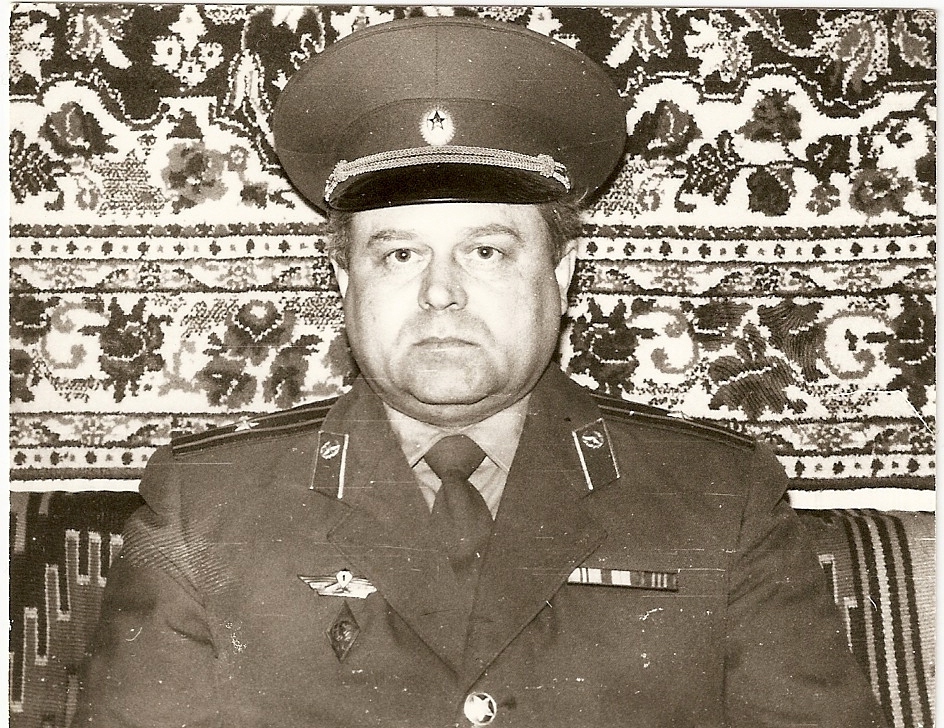 